Return to Work Form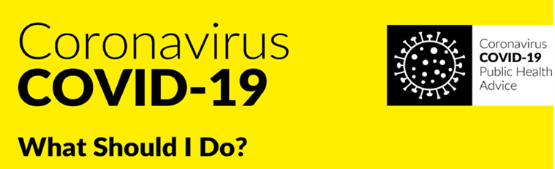 Employee Name: ___________________Date of Form Completion: ________		Expected Return to Work Date: ________ Do you have any of the following symptoms now or have you had in the past 14 days? Cough	Yes 	No   	Fever	Yes 		No   	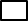 High temperature	Yes 	No   	Sore throat	Yes 		No    Runny nose	Yes 	No  	Breathlessness	Yes 		No   Flu like symptoms	Yes 	No  	Have you been diagnosed with suspected Covid-19 infection in the last 14 days?  	Yes 	No   	 Have you been diagnosed with confirmed Covid -19 infection in the last 14 days?  	Yes 	No   	 Are you a close contact of a person who is a confirmed or suspected case of COVID-19 in the past 14 days (i.e. less than 2m for more than 15 minutes accumulative in 1 day)?  	Yes 	No   	 Have you been advised by a doctor to self-isolate at this time?  	Yes 	No   	 Have you been advised by a doctor to cocoon at this time?  	Yes 	No   	 Please provide details of any other circumstances relating to Covid-19 not included in the above questions that need to be disclosed to allow your safe return to work?  ______________________________________________________________________________Signed : ____________ (Employee)		Date: _______The Return to Work Safely Protocol states that if you have answered ‘yes’ to any of these questions, you are strongly advised to seek and follow medical advice before returning to work.PLEASE NOTE THAT THE INFORMATION ON THIS FORM WILL BE TREATED IN THE STRICTEST CONFIDENCE IN LINE WITH OUR GDPR POLICY ON SENSITIVE PERSONAL INFORMATION